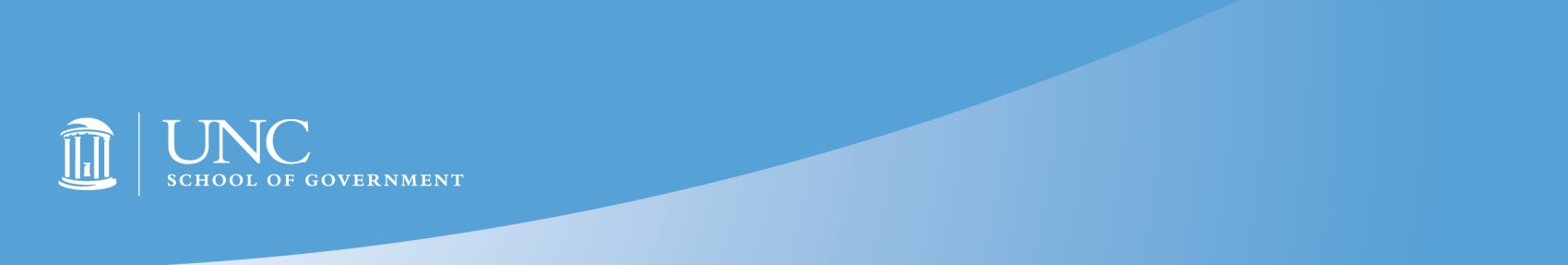 Capital Budgeting for Elected Officials“How to Turn Your Dreams into Reality”Thursday, November 159:00am – 5:00pmThe Maxwell Regional Agriculture and Convention Center3114 Wayne Memorial DriveGoldsboro, NCMorning8:30 a.m. 		Registration9:00 a.m. 		Instructor introductions9:05 a.m. 		Icebreaker: Where do I want my plaque?9:20 a.m. 		What you need to know about capital budgeting to understand your Finance 				Officer:  Overview of Capital Budgeting10:05 a.m. 		Break10:20 a.m. 		Overview of Capital Budgeting, continuedLunch11:05 a.m. 		Lunch & Wayne County/City of Goldsboro Capital Improvement Plan Tour 			(Buses provided, lunch included)Afternoon1:00 p.m. 		How to turn your dream project into reality: Overview of funding capital 				projects1:45 p.m. 		Break2:00 p.m.	 	Overview of Funding, continued2:45 p.m. 		Break3:00 p.m. 		Separate case studies for large/medium and small jurisdictions4:45 p.m. 		Questions & Answers and Class Evaluation